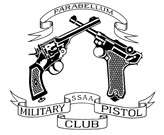 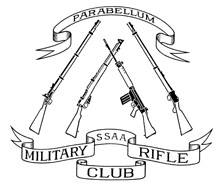 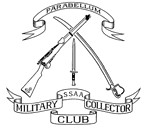 2019  SSAA VICTORIAN MILITARY RIFLE CLUB COMBINED SERVICES DISCIPLINE VICTORIAN STATE RIFLE CHAMPIONSHIPS 4 - 7 April 2019 A. 	GENERAL INFORMATION The SSAA Combined Services Discipline Victorian State Rifle Championships – to be held at the picturesque Dookie Agricultural College from Thursday 4th April to Sunday 7th April 2019– is one of the highlights of the MRC club year as both a competition and social weekend. Dookie Agricultural College, a campus of The University of Melbourne Faculty of Land & Food Resources, is located just off the Midland Highway about halfway between Shepparton and Benalla, with comfortable single-room accommodation available on the College grounds at reasonable rates. Members from the three Military Rifle Clubs in Victoria (Melbourne, Mildura and Shepparton) take part, as well as a few shooters from interstate. B. 	COMPETITION PROGRAM Thursday 4th April 	10.00am 	Range setup 	12.00 noon (approx) 	Practice On Thursday morning the range is set up for the weekend’s competitions. The range has a butts trench with four vertically-sliding target frames similar to the set up at Lang Lang. We have to attach our MRC target bases to these frames so that we can then slip in the MRC targets which we take up from Melbourne. The more people who assist with this work, the earlier we can get underway with practice in the afternoon. Once the targets are set up, the registration tent on the range will also be open for business. Thursday evening dinner will be catered for by MRC members as an informal Dinner. Friday 5th April 	 	Events on Friday will be shot on Electronic Targets 	7.45am sharp 	Scrutineering 	8.00am 	Safety and Competition Briefing 	8.30am 	Competition commences 	 	 	• 	500m F1, F2, TD, H class Deliberate Event Friday will commence with late registrations, scrutineering and briefing at 8am SHARP for an 8.30am start. Competition will then commence with the 500m precision event for F1, F2, TD and H class rifles. Members can enter AS MANY classes of scoped rifles as they like (MAX 3), but these classes will ONLY be shot on the Friday to ensure a fair competition. If time allows, practice for other events can continue on Friday afternoon. Friday dinner will be held in the Bar/Bistro. Fill out the numbers attending on the Nomination Form and pay at the Registration Tent (the cost of the dinner is $30 & includes 2 courses). Saturday 6th April Saturday starts off with Scrutineering at 7.45 for an 8.30am start. The Saturday competitions are the standard 3P event together with the Rapid Fire and a 300m Deliberate. See the program for information on the order of the events and details of what each comp entails. All the shooting for the weekend has to be done through portable safety baffles which prevent shooters raising their rifles too high. These baffles are a police requirement to allow the range to be used. These baffles are also transported up from Melbourne and set up on the Thursday before shooting commences, and must be relocated every time that we change from one distance to another. Please help out with the moving and relocation of the baffles to prevent delays between details. Saturday night bistro dinner will be held in the College Bistro and will include main course, dessert and coffee. Fill out the numbers attending on the Nomination Form and pay at the Registration Tent. The cost of the dinner will be $30. The usual raffles will be held so be sure to bring along your wallet. Sunday 7th April 	7.45am sharp 	Scrutineering 	8.15am  	Safety and Competition Briefing 	8.30am 	Competition Commences 	 	50, 75, 100m Cadet/Trainer comp run from the 100m mound. Sunday begins with scrutineering at 7.45 SHARP. The .22 Trainer/.310 Cadet competitions will be shot from   the 100m mound. The day finishes with presentation of trophies and medals and  pack up of the range. If you can’t make it for the whole weekend, you are welcome to come up for Saturday or Sunday and be part of the fun. However, please note that all scoped rifle events will be shot on the Friday, and only Cadet/.22 rifles will be shot on the Sunday. Accommodation is available at the College in comfortable individual dorm rooms for Thursday, Friday and Saturday. The cost is $70, including breakfast facilities in the communal kitchen/lounge of the dormitory building. Beds with linen and pillows are provided, and there are several bathrooms and toilets in each block. Please pay for your accommodation at the Registration Tent on the range. NB: If you want to book a room contact Rosi on milrifle@vicmrc.com Payment Please note that credit card facilities are NOT available on the range, so you will have to pay by cash or cheque (bring your cheque book).  Camping is available on the range behind the 500m firing line, although you will need to be self-sufficient with your own water and food etc. as the only facilities provided will be the Portaloos that we bring in for the competition days. Although the big gum trees look attractive to camp under, this is not a good idea due to falling branches, so please avoid this temptation. Note that there is no water on the range. C. 	COMPETITION - COURSES OF FIRE 1. 	The 500m competition for F1, F2 and Tactical scoped rifles rifle classes will be based on  	CSD MATCH 16 - LONG RANGE EVENT     	Range: 	500m   	Ammunition: 	12 rounds (2 x 6 rounds) 	Target: 	Core             Position             F1, F2 & TD Classes – Prone Supported (sandbags pack or            approved bipod)  Timing:               2 series of 3 minutes starting behind the shooting mat.  No sighting shots allowed Highest Possible Score 60.12 The 500m competition for the H class rifles will be based on CSD MATCH 10 - Deliberate 	Range: 	500m   	Ammunition: 	10 rounds  	Target: 	Core  Position:            Prone Unsupported 	Timing: 	6 minutes No sighting shots allowed Highest Possible Score = 50.10 2. 	The 300m deliberate competition for B rifle will be based on CSD MATCH 10 – DELIBERATE No sighting shots allowed Highest Possible Score = 50.10 3. 	The 100m Rapid Fire competition will be based on CSD MATCH 4 – RAPID FIRE B  	 	Procedure: 	Under RO’s direction, place rifle down with action open, muzzle pointing down range, then stand up behind the rifle. On command or appearance of the targets, adopt the firing position and engage the target with five rounds. Reload with five rounds and re-engage the target. Total to be fired is ten rounds. CO clears each rifle and referees record any late or unfired rounds. Repeat for Phase 2.  	 	Highest Possible Score: 100.20  	 	NOTE: Shots fired after ceasefire incur a ten-point penalty per shot. Unfired rounds incur a fivepoint penalty per round 4. 	The 3P Core Event is the standard 3P event based on CSD MATCH 1 - 3 POSITION EVENT 5. The Cadet/.22 Trainer competition will be based on CSD MATCH 19. 3P CORE EVENT FOR .310 CADET / .22 TRAINING RIFLES 	Range: 	50m, 75m, 100m 	Ammunition: 	30 Rounds 	Target: 	600 mm x 600 mm Mini Core Target. Position: 	Prone, sitting/squatting/kneeling, standing (all unsupported) Timings: 	50m – 4 minutes, 75m – 2 minutes, 100m – 1 min procedure: 50m: Competitors fire 5 rounds in each position (a total of 15 rounds in 4 mins) 75m: Competitors fire 5 rounds sitting, squatting or kneeling and 5 rounds prone (a total of 10 rounds in 2 mins). 100m:  Competitors fire 5 rounds prone (a total of 5 rounds in 1 minute) Highest Possible Score = 150.30 D. 	COMPETITION NOTES This format has been designed to save time and get through the maximum number of competitions during the weekend. On Saturday, The 300m Deliberate will be shot separately before beginning the 300m 3P events. The Rapid Fire event will be held in conjunction with the 3P Core Event at the 100m line, shooters will remain on the mound to shoot the 100m Rapid event. Ammunition for both events must be carried. If an older shooter feels that it would be difficult to do the two competitions consecutively, they should speak to the range officer or CO who will make alternative arrangements for them. There will be no sighters allowed for any of the 500m competitions. This is in accordance with the CSD rules and saves a considerable amount of time. Electronic targets will be used at 500m meters Rifles will need to be zeroed and able to hit the steel gong at 500m before being allowed to use the electronic targets. Normal targets will be available for those not being able to hit the gong. EVERYONE WILL BE ABLE TO SHOOT 500m.  The Cadet/Trainer competition will be held on Sunday. The firing line will be the 100m mound for all 3 ranges and will shot through the baffles with targets placed at 50m, 75m and 100m from the firing line.  Shooters will be able to shoot in both the .22 Trainer and the .310 Cadet classes and medals will be presented for both classes. Cadet/Trainer event will be ungraded. In accordance with the SSAA CSD (Combined Services Discipline) rules, the Top Gun aggregate will be based on the scores for the following three events: 3P Core Event, 100m Rapid Fire; and 300m B-class Deliberate. Competitors may use different B Class rifles for different events requiring a B Class rifle. All rifles must be scrutineered and have the scrutineer’s patch visible when on the firing line. 6 	In accordance with the SSAA CSD (Combined Services Discipline) rules, one rifle cannot be used in two different classes during the championships.  	 	 	 	 	            MRC sponsor 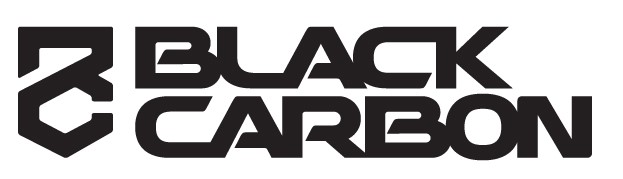 SSAA (Vic) Military Rifle Club 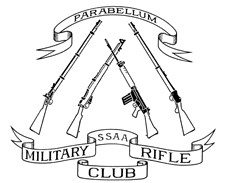 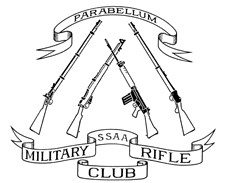 Proudly Sponsored by  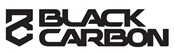 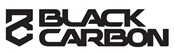 2019 CSD STATE RIFLE CHAMPIONSHIPS – Nomination Form Thu 4th to Sun 7th  April 2018 Dookie Agricultural College, Dookie Road, Dookie VIC 3647  (University of Melbourne Faculty of Land & Food Resources) NAME…….………………….…………….. VETERAN   JUNIOR  GRADE ………  Please place a cross in the box to indicate which days you will be attending: Fri 	  500 Meter Deliberate (F1, F2, TD & H /Accurised Class rifles) Sat 	3 Position Core, 100m Rapid, 300m Deliberate (B Class rifles) Sun 	310 Cadet &/or .22 Trainer comp  Will you be attending Saturday’s dinner? 	Yes / No (circle one) NB: Cost of dinner for Friday = $30 & Saturday = $30 Registration must be before Sun 31st March 2019 - although payment can be done at Dookie  Send to: SSAA Victorian Military Rifle Club, PO Box 317, Avondale Heights VIC 3034  Or  Direct Deposit to  BSB 063 540, A/c No 1000 4070  with your Surname first, then your initial followed by Dookie, then Email Registration forms to milrifle@vicmrc.com You must be a member of the SSAA and membership cards must be produced when registering. NO CARD NO SHOOT.  Eye and ear protection is mandatory. Competition events and rifle classification will be generally in accordance with SSAA Combined Services Discipline Rules.  Accommodation is available at the College – Dorm room price $70 per night including breakfast. Please contact Rosi to register for accommodation at milrifle@vicmrc.com.  Queries about nomination/entry can be directed to Victorian MRC President Frank  at milrifle@vicmrc.com  	Office Use Only:    Date Paid …………………………………………………….     Chq, MO, DD ……………………………………….……  	Date Processed …………………………….…………….     Rec # ………………………………………….……….…… Dedicated to the Safe, Competitive use of Military Firearms 7.45am sharp Scrutineering 8.00am  Safety and Competition Briefing 8.30am Competition commences 300m Deliberate 	 300m 3P Core Event  • 	 200m 3P Core Event 100m 3P Core Event (Each Detail will shoot the 3P and Rapid, 100m   Rapid Fire B 	    	(without leaving the mound) Range: 300m Ammunition: 10 rounds Target: Core  Position: B Class – Prone Unsupported Timing: B Class rifles 	6 minutes  	 	Range:   100m  	 	Ammunition:  20 rounds  	 	Target:   Core  	 	Position: Prone unsupported  	 	Timing:  50 seconds (B class); 60 seconds (breech loaders) Will you be attending Thursday’s Dinner? Yes / No (circle one) Will you be attending Friday’s dinner? Yes / No (circle one) FEES: Total Pre-Registered Registering at Range Adults Juniors Adults Juniors Nomination Fee $25 $ 25.00 $ 12.50 $ 27.50 $ 15.00 Friday $ $ 25.00 $ 12.50 $ 27.50 $ 15.00 Saturday $ $ 25.00 $ 12.50 $ 27.50 $ 15.00 Sunday $ $ 25.00 $ 12.50 $ 27.50 $ 15.00 Dinners $ $100.00 $ 50.00 $110.00 $ 60.00 Total $ 